MAKALAH PEMBELAJARAN DI JENJANG SEKOLAH DASAR DI ERA PANDEMI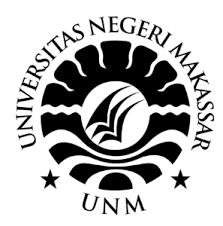 Tugas ini dibuat untuk memenuhi Tugas Mata Kuliah Kapita Selekta pada Semester Genap Tahun Ajaran 2021/2022Dosen Pengampu: Dr. Nurhikmah H. S.Pd., M.Si. & Sella Mawarni, S.Pd, M.Pd.Disusun oleh:NamaNIMPROGRAM STUDI TEKNOLOGI PENDIDIKANFAKULTAS ILMU PENDIDIKANUNIVERSITAS NEGERI MAKASSAR2022MAKALAH PEMBELAJARAN DI JENJANG SEKOLAH MENENGAH DI ERA PANDEMITugas ini dibuat untuk memenuhi Tugas Mata Kuliah Kapita Selekta pada Semester Genap Tahun Ajaran 2021/2022Dosen Pengampu: Dr. Nurhikmah H. S.Pd., M.Si. & Sella Mawarni, S.Pd, M.Pd.Disusun oleh:NamaNIMPROGRAM STUDI TEKNOLOGI PENDIDIKANFAKULTAS ILMU PENDIDIKANUNIVERSITAS NEGERI MAKASSAR2022MAKALAH PEMBELAJARAN DI JENJANG PENDIDIKAN TINGGI DI ERA PANDEMITugas ini dibuat untuk memenuhi Tugas Mata Kuliah Kapita Selekta pada Semester Genap Tahun Ajaran 2021/2022Dosen Pengampu: Dr. Nurhikmah H. S.Pd., M.Si. & Sella Mawarni, S.Pd, M.Pd.Disusun oleh:NamaNIMPROGRAM STUDI TEKNOLOGI PENDIDIKANFAKULTAS ILMU PENDIDIKANUNIVERSITAS NEGERI MAKASSAR2022Adapun susunan makalahnya adalah sebagai berikut: DAFTAR ISIBAB I PENDAHULUAN Latar Belakang   Tujuan PenulisanBAB II PEMBAHASAN Deskripsi proses pelaksanaan pembelajaran di era pandemi pada jenjang Pendidikan Sekolah Dasar/Sekolah Menengah /Perguruan Tinggi.Membandingkan 6 komponen pembelajaran sebelum dan setelah pandemi, yaitu:Tujuan PembeajaranMetode & Media PembelajaranPendidikPeserta DidikMateri PembelajaranEvaluasiProgram pemerintah yang mendukung proses pembelajaran di jenjang sekolah dasar/ menengah/tinggi selama pandemi.Tujuan programManfaat program Hambatan pelaksanaan program pemerintah (yg disebutkan di no. 3)Peluang TP dalam program pemerintah (yg disebutkan di no. 3)BAB III PENUTUP Kesimpulan DAFTAR PUSTAKAKeterangan Tambahan:Isi makalah disesuaikan dengan jenjang pendidikan kelompoknya.Isi makalah maksimal 15 halaman (tidak termasuk cover, daftar isi, dan daftar pustaka).Buatlah presentasi semenarik mungkin dari hasil makalah kelompoknya.Silahkan tambahkan video, kuis, atau metode lainnya untuk memperkuat presentasi kelompoknya.Apabila ada pertanyaan silahkan tanyakan di grup Whatsapp Kapita Selekta.  